FORMULAREFormularul  – 1	 Formular de ofertă (propunerea financiară) pentru atribuirea  contractuluiFormularul  – 2 Centralizator de preţuriFormularul – 3	Propunere tehnică pentru atribuirea contractuluiFormularul – 4 Declarație privind sănătatea si securitatea în muncăFORMULARUL nr. 1OFERTANTUL__________________   (denumirea/numele)FORMULAR DE OFERTACatre ....................................................................................................                     (denumirea autoritatii contractante si adresa completa)    Domnilor,    1. Examinand documentatia de atribuire, subsemnatii, reprezentanti ai ofertantului ______________________________, (denumirea/numele ofertantului)     ne oferim ca, în conformitate cu prevederile si cerintele cuprinse în documentatia mai sus mentionata, să prestăm ,,……’’ pentru suma de ________________________ lei, (suma în litere si în cifre)                                                    la care se adauga taxa pe valoarea adaugata în valoare de ______________________  lei (suma în litere si în cifre)    2. Ne angajam ca, în cazul în care oferta noastra este stabilita castigatoare, sa începem serviciile si sa terminam prestarea acestora în conformitate cu specificaţiile din caietul de sarcini în maxim 45 zile de la semnarea angajamentului legal.                      3. Ne angajam sa mentinem aceasta oferta valabila pentru o durata de______________ zile, respectiv pana la data de __________________(durata în litere si în cifre)                                                                                                (ziua/luna/anul) si ea va ramane obligatorie pentru noi si poate fi acceptata oricand înainte de expirarea perioadei de valabilitate.    4. Pana la încheierea si semnarea contractului de achizitie publica aceasta oferta, împreuna cu comunicarea transmisa de dumneavoastra, prin care oferta noastra este stabilita castigatoare, vor constitui un contract angajant între noi.    5. Întelegem ca nu sunteti obligati sa acceptati oferta cu cel mai scazut pret sau orice alta oferta pe care o puteti primi.Data _____/_____/__________________, în calitate de _____________________, legal autorizat sa semnez                        (semnatura)oferta pentru si în numele ____________________________________.                                                       (denumirea/numele ofertantului)FORMULARUL nr. 2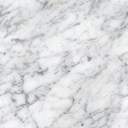 Operator Economic..........................(denumirea)CENTRALIZATOR DE PREŢURI Ofertanții pot depune ofertă pentru unul sau mai multe loturi.Semnătura ofertantului sau a reprezentantului ofertantului                    .....................................................Numele  şi prenumele semnatarului				        .....................................................Capacitate de semnătura					        .....................................................Detalii despre ofertant Numele ofertantului  						        .....................................................Ţara de reşedinţă					                    .....................................................Adresa								        .....................................................Adresa de corespondenţă (dacă este diferită)			        .....................................................Adresa de e-mail                                                                                    .....................................................Telefon / Fax							        .....................................................Data 						                                 .....................................................FORMULARUL nr. 3OFERTANTUL__________________   (denumirea/numele)PROPUNERE TEHNICASemnătura ofertantului sau a reprezentantului ofertantului                    .....................................................Numele  şi prenumele semnatarului				        .....................................................Capacitate de semnătura					        .....................................................Detalii despre ofertant Numele ofertantului  						        .....................................................Ţara de reşedinţă					                    .....................................................Adresa								        .....................................................Adresa de corespondenţă (dacă este diferită)			        .....................................................Adresa de e-mail                                                                                    .....................................................Telefon / Fax							        .....................................................Data 							                    .....................................................FORMULARUL nr. 4         declaratie privind SANATATEA SI SECURITATEA ÎN muncASubsemnatul ........................... (nume si prenume), reprezentant imputernicit al ……………………….. (denumirea operatorului economic), declar pe propria raspundere ca ma anagajez sa prestez ,,.............................’’ pe parcursul indeplinirii contractului, in conformitate cu regulile obligatorii referitoare la conditiile de munca si de protectie a muncii, care sunt in vigoare in Romania.De asemenea, declar pe propria raspundere ca la elaborare ofertei am tinut cont de obligatiile referitoare la conditiile de munca si de protectie a muncii, si am inclus costul pentru indeplinirea acestor obligatii.Totodată, declar ca am luat la cunoştinţa de prevederile art 326 « Falsul în Declaraţii » din Codul Penal referitor la « Declararea necorespunzătoare a adevărului, făcuta unui organ sau instituţii de stat ori unei alte unităţi în vederea producerii unei consecinţe juridice, pentru sine sau pentru altul, atunci când, potrivit legii ori împrejurărilor, declaraţia făcuta serveşte pentru producerea acelei consecinţe, se pedepseşte cu închisoare de la 3 luni la 2 ani sau cu amenda »Semnătura ofertantului sau a reprezentantului ofertantului                     .....................................................Numele  şi prenumele semnatarului				        .....................................................Capacitate de semnătura					        .....................................................Detalii despre ofertant Numele ofertantului  						        .....................................................Ţara de reşedinţă					                    .....................................................Adresa								        .....................................................Adresa de corespondenţă (dacă este diferită)			        .....................................................Adresa de e-mail                                                                                    .....................................................Telefon / Fax							        .....................................................Data 							                     .....................................................NR.LOT.Denumirea serviciuluiUMCantitatea solicitataU.MPret unitar RON fara TVAPret total RON fara TVA Taxa pe valoare adaugata RON012345=3*46=5*19%1Servicii de reparare și întreținere  la echipamentele Incubator Mir 153, Distilator GFL 2102, Autoclav Raypaserv12Serviciu de mentenanță preventivă pentru microscoape și stereomicroscopeserv13Servicii de reparare și întreținere la echipamentul de Apă Ultrapură EVOQUA - Labostar PRO UV 4serv1TOTAL NR.LOT.Cerinţe autoritate contractantăOfertă CONTRACTANT1LOTUL ISERVICII DE REPARARE ȘI ÎNTREȚINERE  LA ECHIPAMENTELE INCUBATOR MIR 153, DISTILATOR GFL 2102, AUTOCLAV RAYPAServiciile de reparare și întreținere la echipamentul Incubator Mir 153 – 1 buc, care se regăsește montat la adresa: Facultatea de Știința și Ingineria Alimentelor, Str. Dr. Carnabel nr. 61-63, Galați, Laboratorul de cercetare ,,Ecologia și Exploatarea Resurselor Acvatice” din cadrul Departamentului SAIABA, Corp Q, vor cuprinde următoarele operații/verificări:- verificarea circuitului de alimentare cu energie electrică;- verificarea circuitului de răcire și încălzire;- setarea parametrilor de lucru;- verificarea sistemelor de siguranță la supratemperatură și subtemperatura;- setarea parametrilor de lucru;- verificarea sistemelor de alarmare;- reglaje și probe de funcționare.Ofertantul  va specifica garanția tehnică a serviciilor solicitate în caietul de sarcini, care nu va fi mai mică de 6 luni, de la data semnării procesului verbal de recepție a serviciilor. Serviciile de reparare și întreținere la echipamentul Distilator GFL 2102 - 2 buc, care se regăsește montat la adresa: Facultatea de Știința și Ingineria Alimentelor, Str. Dr. Carnabel nr. 61-63, Galați, Laboratorul de cercetare ,,Ecologia și Exploatarea Resurselor Acvatice” din cadrul Departamentului SAIABA, Corp Q, vor cuprinde următoarele operații/verificări:- verificarea circuitului de alimentare cu energie electrică;- verificarea circuitului de alimentare cu apă (înlocuire valvă);- verificarea circuitului de răcire cu apă;- verificarea circuitului de încălzire apă;- curățarea boilerelor și a condensatorului;- verificarea senzorilor de temperatură și nivel apă;-verificarea sistemelor de siguranță la supratemperatură;- verificarea sistemelor de alarmare;- reglaje și probe de funcționare.Se vor utiliza numai piese de schimb originale sau compatibile cu tipul echipamentului.Ofertantul  va specifica garanția tehnică a serviciilor solicitate în caietul de sarcini, precum și a pieselor de schimb folosite, care nu va fi mai mică de 6 luni, de la data semnării procesului verbal de recepție a serviciilor. Serviciile de reparare și întreținere la echipamentul Autoclav Raypa – 1 buc, care se regăsește montat la adresa: Facultatea de Știința și Ingineria Alimentelor, Str. Dr. Carnabel nr. 61-63, Galați, Laboratorul de cercetare ,,Ecologia și Exploatarea Resurselor Acvatice” din cadrul Departamentului SAIABA, Corp Q, vor cuprinde următoarele operații/verificări:- verificarea circuitului de alimentare cu energie electrică (înlocuire întrerupător);- verificarea circuitului de alimentare cu apă;- verificarea circuitului de încălzire apă;- verificarea senzorilor de temperatură și nivel apă;-verificarea sistemelor de siguranță la supratemperatură;- verificarea sistemelor de alarmare;- verificarea electrovalvelor, supapelor și filtrelor;- reglaje și probe de funcționare.Se vor utiliza numai piese de schimb originale sau compatibile cu tipul echipamentului.Ofertantul  va specifica garanția tehnică a serviciilor solicitate în caietul de sarcini, precum și a pieselor de schimb folosite, care nu va fi mai mică de 6 luni, de la data semnării procesului verbal de recepție a serviciilor. TERMEN DE PRESTARE - maxim 45 zile de la semnarea contractului.Descrierea tehnică detaliată a serviciilor ofertate, precum şi alte informaţii considerate semnificative, în vederea verificării corespondenţei propunerii tehnice cu specificaţiile tehnice prevăzute în caietul de sarcini. SE COMPLETEAZĂ DE CĂTRE OFERTANT CUM RESPECTĂ CERINȚELE TEHNICE MINIMALE SOLICITATE ÎN CAIETUL DE SARCINI . 2LOTUL IISERVICIU DE MENTENANȚĂ PREVENTIVĂ PENTRU MICROSCOAPE ȘI STEREOMICROSCOPE1) Serviciile de mentenanță preventivă la Microscopul invertoscop  profesional Olympus   CKX41 – 1 buc, care se regăsește montat la adresa: Facultatea de Știința și Ingineria Alimentelor, Str. Dr. Carnabel nr. 61-63, Galați, Laboratorul de cercetare ,,Ecologia și Exploatarea Resurselor Acvatice” din cadrul Departamentului SAIABA, Corp Q, vor cuprinde următoarele operații/verificări:- verificat, centrat sistem de iluminare centrat filament bec in lantul optic;- verificat sistemul de alimentare si electrosecuritatea microscopului;- verificat (reparat), reglat diafragma de cimp; - acuratete filtru ptr lumina alba si contrast;- reglat si centrat diafragmele pentru lumina transmisa, contrast de faza si 3D;- acuratete condensori pentru cele 3 domenii de lucru;- verificat reglat lentila pentru polarizarea luminii;- verificat si reparat diafragma de apertura din suportul  condensor;- uns ghidaje si mecanisme in miscare;- verificat si reglat mecanisme de micro si macroviza, uns mecanisme; - verificat uns, mecanism pentru deplasarea masei pe directia X si Y – ( platina);- verificat calareti – mobilitatea lor, uns;- verificat obiective;- acuratete lentile, prisme, oglinda, suport filtru, condensor, binocular, sistem de  iluminare; -acuratete oculare, obiective, condensor;  -centrat lant optic. Ofertantul  va specifica garanția tehnică a serviciilor solicitate în caietul de sarcini, care nu va fi mai mică de 3 luni, de la data semnării procesului verbal de recepție a serviciilor. 2) Serviciile de mentenanță preventivă la Microscopul  profesional motorizat Carll Zeiss Axio Imager  în lumina transmisa și contrast de fază – 1 buc, care se regăsește montat la adresa: Facultatea de Știința și Ingineria Alimentelor, Str. Dr. Carnabel nr. 61-63, Galați, Laboratorul de cercetare ,,Ecologia și Exploatarea Resurselor Acvatice” din cadrul Departamentului SAIABA, Corp Q, vor cuprinde următoarele operații/verificări:- centrat sistem de iluminare de 6Vx30W, cu dispozitiv special si intr-o ordine speciala;- verificat sistemul de alimentare si electrosecuritatea microscopului;- verificat , recentrat diafragma de câmp; - acurate condensor de 0,65 apetura ptr obiectuvele de 10X, 20X, 40X, 60X;- acuratete , ungere centrare lentila apertura 1,25, ptr.obiectivul de 100X;- verificat reglat, uns mecanism pentru ghidarea luminii de la sursa la condensor;- acuratete prisme de ghidarea luminii cu substante si hirtii speciale;- acuratete, reglare oglinda principala cu dispozitive principale;    - verificat , centrat lentila pentru polarizarea luminii;- verificat uns, centrat diafragma de apertura din suportul  condensor;- uns ghidaje si mecanisme in miscare;- verificat si reglat si uns  mecanisme de micro si macroviza; - verificat (reparat) uns, mecanism pentru deplasarea masei pe directia X si Y – platina;- verificat calareti – mobilitatea lor, uns;- acuratete lentile sistem de iluminare – lentile, oglinda, suport filtru, condensor, binocular, sistem de iluminare;- acuratete oculare si obiective cu solutii si hartii speciale;- verificat obiective;- centrat condensor in contrast de faza;- centrat lant optic pentru lumina transmisa si contrast de faza.Ofertantul  va specifica garanția tehnică a serviciilor solicitate în caietul de sarcini, care nu va fi mai mică de 3 luni, de la data semnării procesului verbal de recepție a serviciilor. 3) Serviciile de mentenanță preventivă la Microscopul binocular Novex în lumină transmisă și contrast de fază – 1 buc, care se regăsește montat la adresa: Facultatea de Știința și Ingineria Alimentelor, Str. Dr. Carnabel nr. 61-63, Galați, Laboratorul de cercetare ,,Ecologia și Exploatarea Resurselor Acvatice” din cadrul Departamentului SAIABA, Corp Q, vor cuprinde următoarele operații/verificări:- verificat (reparat si uns) sursa de iluminare;- verificat (reparat si uns) sistem optic pentru focalizare;- reglat si uns sistem condensor;- verificat (reparat si uns) diafragma de camp; - verificat, reparat, uns diafragma de apertura din capul cu condensor;- uns ghidaje si mecanisme in miscare;- verificat si reglat, uns mecanisme de micro si macroviza; - verificat (reparat, uns) mecanism pentru deplasarea masei pe directia X si Y- ( platina);- verificat calareti – mobilitatea lor, uns inlocuit arcuri;- acuratete lentile sistem de iluminare – lentile, oglinda, suport filtru, condensor, binocular;- centrat oglinda reflexive lumina, cu dispozitive speciale;- acuratete oculare si obiective cu solutii si hartii speciale;- verificat obiective cu “dispozitiv" special (lama de dispersie);- centrat filament bec;- centrat lant optic.Ofertantul  va specifica garanția tehnică a serviciilor solicitate în caietul de sarcini, care nu va fi mai mică de 3 luni, de la data semnării procesului verbal de recepție a serviciilor. 4) Serviciile de mentenanță preventivă la Microscopul binocular Optica B 352 – 25 buc, care se regăsește montat la adresa: Facultatea de Știința și Ingineria Alimentelor, Str. Dr. Carnabel nr. 61-63, Galați, Laboratorul de cercetare ,,Ecologia și Exploatarea Resurselor Acvatice” din cadrul Departamentului SAIABA, Corp Q, vor cuprinde următoarele operații/verificări:- verificat (reparat inlocuit bec) sistem optic pentru focalizare; - verificat, reparat, uns diafragma de apertura din capul cu condensor;- uns ghidaje si mecanisme in miscare;- verificat si reglat, uns mecanisme de micro si macroviza; - verificat (reparat, uns) mecanism pentru deplasarea masei pe directia X si Y- ( platina);- verificat calareti – mobilitatea lor, uns inlocuit arcuri;- acuratete lentile sistem de iluminare – lentile, oglinda, suport filtru, condensor, binocular;- acuratete oculare si obiective cu solutii si hartii speciale;- verificat obiective;- centrat filament bec;- centrat lant optic;Ofertantul  va specifica garanția tehnică a serviciilor solicitate în caietul de sarcini, care nu va fi mai mică de 3 luni, de la data semnării procesului verbal de recepție a serviciilor. TERMEN DE PRESTARE - maxim 45 zile de la semnarea contractului.3LOTUL IIISERVICII DE REPARARE ȘI ÎNTREȚINERE LA ECHIPAMENTUL DE APĂ ULTRAPURĂ EVOQUA - LABOSTAR PRO UV 4Serviciile de reparații și întreținere la Aparatul pentru obținere apă ultrapură EVOQUA -LABOSTAR PRO UV 4 – 1 buc, care se regăsește montat la adresa: Facultatea de Știința și Ingineria Alimentelor, Str. Dr. Carnabel nr. 61-63, Galați, Laboratorul de cercetare ,,Ecologia și Exploatarea Resurselor Acvatice” din cadrul Departamentului SAIABA, Corp Q, vor cuprinde următoarele operații/verificări:- verificarea circuitului de alimentare cu energie electrică;- curatarea  echipamentului  de  orice  urma  de  praf  sau  depunere  survenita  in  urma utilizarii atat pe interior cat si pe exterior; - verificarea modului de  pretratare  apă în conformitate cu indicatiile producatorului;( schimb: modul pretratare  - 1 buc, cartus polishing – 1 buc , filtru steril 0,2 μm – 3/pk , filtru ventilatie rezervor – pkx3, lampa UV – 1 buc).Se vor utiliza numai piese de schimb originale sau compatibile cu tipul echipamentului.Ofertantul  va specifica garanția tehnică a serviciilor solicitate în caietul de sarcini, precum și a pieselor de schimb folosite, care nu va fi mai mică de 6 luni, de la data semnării procesului verbal de recepție a serviciilor. TERMEN DE PRESTARE - maxim 45 zile de la semnarea contractului.